Пояснительная  записка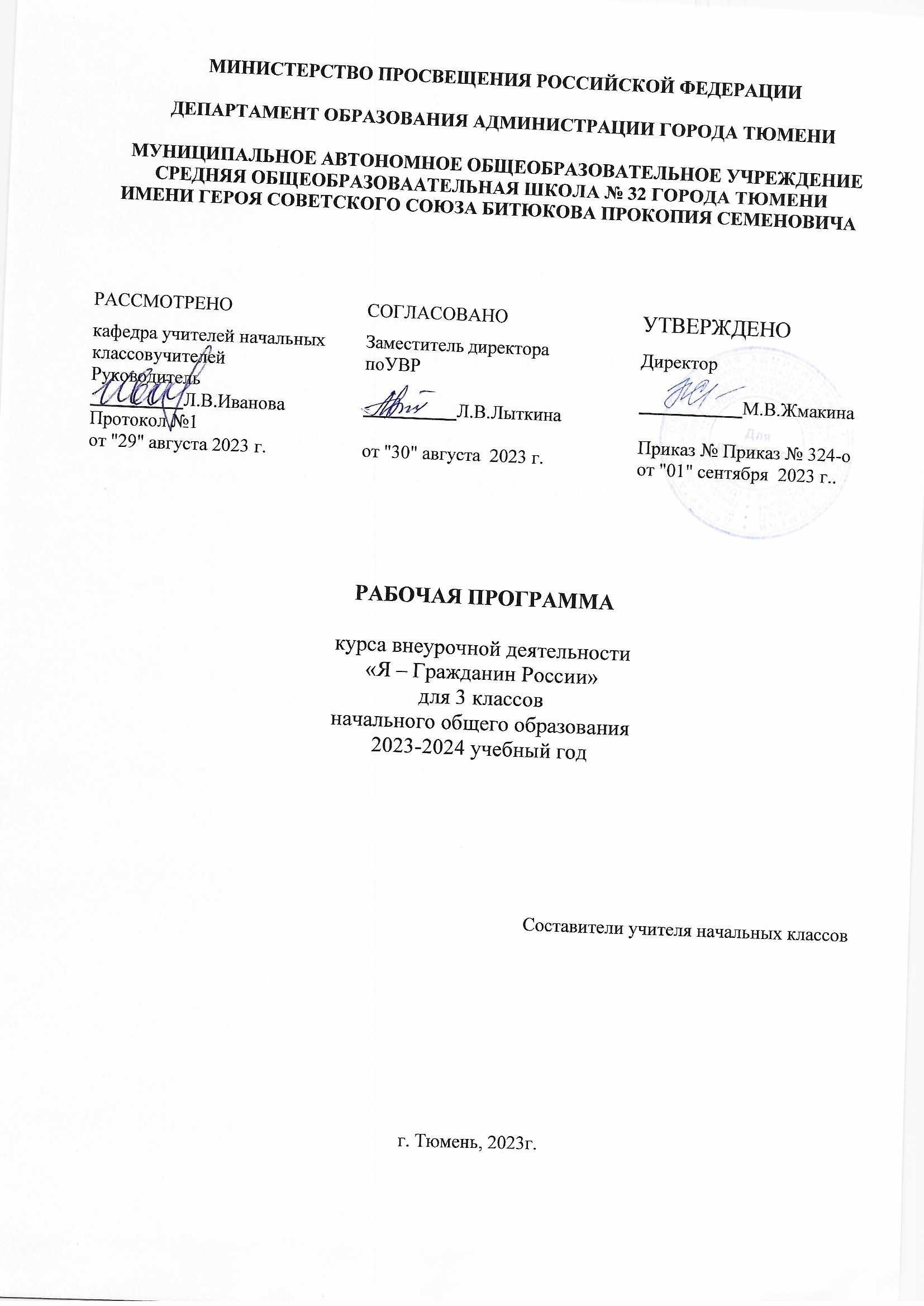 Программа по курсу внеурочной деятельности «Я – гражданин России» духовно-нравственному направлению разработана на основе Федерального государственного образовательного стандарта начального общего образования, основной образовательной программы начального общего образования  МАОУ СОШ № 32 города Тюмени.В ФГОС НОО сформулирована высшая цель образования – высоконравственный, творческий, компетентный гражданин России, принимающий судьбу Отечества как свою личную, осознающий ответственность за настоящее и будущее своей страны, укорененный в духовных и культурных традициях российского народа.На основе национального воспитательного идеала формируется основная педагогическая цель – воспитание нравственного, ответственного, инициативного и компетентного гражданина России.Воспитание	гражданина		страны	–	одно	из	условий национального возрождения. Функционально грамотный гражданин - это человек, любящий Родину, умеющий правильно реагировать на изменения в обществе, защищать свое	человеческое право.	Понятие		«гражданственность»	предполагает освоение и реализацию ребенком своих прав и обязанностей по отношению к себе самому, своей семье, коллективу, к родному краю. Отечеству, планете Земля. Это проблемы не только философские, социальные, экономические, но и педагогические. Важно воспитать деятельного гражданина своей Родины, а не	стороннего		наблюдателя.	Формируя		гражданина,	мы,	 прежде всего, должны видеть в нем человека. Поэтому гражданин с педагогической точки зрения - это самобытная индивидуальность, личность, обладающая единством духовно-нравственного и правового долга.Программа «Я – гражданин России!» составлена на основе Концепции нравственного воспитания российских школьников с учетом Требований по результатам освоения основной образовательной программы начального общего образования, установленных ФГОС НОО и основной образовательной программой МАОУ СОШ № 32 города Тюмени.Программа «Я – гражданин России» входит в программу духовно-нравственного развития и воспитания обучающихся на ступени начального общего образования с учетом воспитательной, учебной, внеурочной, социально значимой деятельности обучающихся, основанной на системе духовных идеалов, моральных приоритетов, реализуемых в совместной деятельности школы, семьи и других объектов общественной жизни.Программа направлена на системный подход к формированию гражданской позиции школьника, создание условий для его самопознания и самовоспитания. При этом важно использовать педагогический потенциал социального окружения, помочь учащимся освоить общественно- исторический опыт путем вхождения в социальную среду, выработать свой индивидуальный опыт жизнедеятельности.В данной программе определена система содержания, форм, методов и приемов педагогических воздействий.В соответствии с Учебным планом, планом внеурочной деятельности МАОУ СОШ № 32 города Тюмени на изучение курса «Я – гражданин России» в начальной школе (1- 4 класс) выделяется 135 ч. В 1 классе — 33 ч (1 ч в неделю, 33 учебные недели); во 2—4 классах на курс «Я – гражданин России» отводится по 34 ч (1 ч в неделю, 34 учебные недели в каждом классе).Организация работы по программе «Я - гражданин России» предполагает 4 ступени в соответствии с возрастными особенностями учащихся:1-я ступень - 1-й класс «Маленькие Россияне» - 33 часа; 2-я ступень - 2-й класс «Моя Малая Родина» - 34 часа; 3-я ступень - 3-й класс «Россия - Родина моя» - 34 часа;я ступень - 4-й класс «Я - гражданин России» - 34 часа.Программа	включает	шесть	направлений,	связанных	между	собой логикой формирования подлинного гражданина России:Я и школаЯ и культураЯ и яЯ и семьяЯ и мое ОтечествоЯ и планетаЛичностные, метапредметные и предметные результаты освоения курса«Я – гражданин России»3 КЛАССЛИЧНОСТНЫЕ результаты освоения курсаУ третьеклассника будет сформировано:проявление чувства гордости за свою Родину, в том числе через знакомство с историко-культурным наследием городов Золотого кольца России;формирование гуманистических и демократических ценностных ориентаций на основе знакомства с историко-культурным наследием и современной жизнью разных стран, в том числе стран зарубежной Европы;уважительное отношение к иному мнению, истории и культуре других народов на основе знакомства с многообразием стран и народов на Земле, выявления общего и различного в политическом устройстве государств;внутренняя позиция школьника на уровне осознания и принятия образца ответственного ученика;мотивы учебной деятельности (учебно-познавательные, социальные);осознание личностного смысла учения как условия успешного взаимодействия в природной среде и социуме;способность к сотрудничеству со взрослыми и сверстниками в разных социальных ситуациях (при ведении домашнего хозяйства, пользовании личными деньгами, соблюдении правил экологической безопасности в семье), доброжелательное отношение к окружающим, бесконфликтное поведение, стремление прислушиваться к чужому мнению, в том числе в ходе проектной и внеурочной деятельности.Третьеклассник получит возможность для формирования:компетентности в реализации основ гражданской идентичности в поступках и деятельности;морального сознания на конвенциональном уровне, способности к решению моральных  дилемм  на  основе  учета  позиций  партнеров  в  общении,ориентации на их мотивы и чувства, устойчивое следование в поведении моральным нормам и этическим требованиям.МЕТАПРЕДМЕТНЫЕ результаты изучения курса Регулятивные УУДТретьеклассник научится:сохранять учебную задачу урока (самостоятельно воспроизводить еѐ в ходе выполнения работы на различных этапах урока);планировать	свое	высказывание	(выстраивать	последовательность предложений для раскрытия темы, приводить примеры);планировать свои действия в течение урока;контролировать и корректировать свое поведение с учетом установленных правил;в сотрудничестве с учителем ставить новые учебные задачи.Третьеклассник получит возможность научиться:вырабатывать в диалоге с учителем критерии оценки и определять степень успешности своей работы и работы других в соответствии с этими критериями.Познавательные УУДТретьеклассник научится:выделять существенную информацию из литературы разных типов (справочной и научно-познавательной);понимать содержание текста, интерпретировать смысл, фиксировать полученную информацию в виде схем, рисунков, фотографий, таблиц;сравнивать объекты по различным признакам;устанавливать причинно-следственные связи между явлениями, объектами;строить рассуждение (или доказательство своей точки зрения) по теме урока в соответствии с возрастными нормами;проявлять индивидуальные творческие способности при выполнении рисунков, условных знаков, подготовке сообщений, иллюстрировании рассказов.Третьеклассник получит возможность научиться:пользоваться словарями, справочниками;осуществлять анализ и синтез;устанавливать причинно-следственные связи;строить рассуждения. Коммуникативные УУД Третьеклассник научится:включаться	в	диалог	и	коллективное	обсуждение	с	учителем	и сверстниками, проблем и вопросов;проявлять стремление ладить с собеседниками, ориентироваться на позицию партнера в общении;признавать свои ошибки, озвучивать их;понимать и принимать задачу совместной работы, распределять роли при выполнении заданий;строить монологическое высказывание, владеть диалогической формой речи (с учетом возрастных особенностей, норм);готовить сообщения, фоторассказы, проекты с помощью взрослых;составлять рассказ на заданную тему;осуществлять	взаимный	контроль	и	оказывать	в	сотрудничестве необходимую взаимопомощь;продуктивно разрешать конфликты на основе учета интересов всех его участников.Третьеклассник получит возможность научиться:слушать и слышать других, пытаться принимать иную точку зрения, быть готовым корректировать свою точку зрения;договариваться и приходить к общему решению в совместной деятельности.Формы организации внеурочной деятельностиКлассные часы; Беседы, викторины;Коллективные творческие дела; Смотры-конкурсы, выставки; Экскурсии, поездки, походы; Трудовые дела;Тренинги;Наблюдение учащихся за событиями в городе, стране; Обсуждение, обыгрывание проблемных ситуаций; Ролевые игры;Просмотр и обсуждение кинофильмов, мультфильмов;Формой подведения итогов считать: участие в школьных, городских и окружных конкурсах и олимпиадах.Содержание курса « Я – гражданин России» 3  класс «Россия – Родина моя» - 34часаОбщий годовой план работы составляет – 34 часа, из них: теоретических -16 часов, практических -18 часов.“Я и я”– формирование гражданского отношения к себе. Кому нужна моя помощь? Кто что любит и умеет делать.Мы все такие разные. Для чего я рожден? Быть человеком.Диагностика.“Я и семья”– формирование гражданского отношения к своей семье. В гостях у предков. Откуда я родом. Почему меня так назвали.Что значит быть хорошим сыном и дочерью. Моя семья – моя радость. Мой папа – мастер на все руки. Мамины помощники. У моих родителей – золотые руки.Доброта в стихах и сказках. Спешите творить добро! Что такое хорошо, а что такое плохо. Панорама добрых дел.Пожилые	люди	–	мудрые	люди.	Золотые	бабушкины	руки.	Операция«Красный крест». Народный лечебник. Бабушкины советы.Выставки. Конкурсы рисунков, сочинений. Акции. Оказание адресной помощи одиноким пенсионерам.“Я и культура”– формирование отношения к искусству.Раз – словечко, два – словечко – будет песенка. Музыкальная азбука. Люблю тебя, моя Россия. Богатыри земли Русской.Мои любимые книги. Дети войны. Встреча с местными поэтами.Новогодние зарисовки. Экскурсия на Родину Деда Мороза в Великий Устюг. Новогодняя сказка.Экскурсии в вернисаж, библиотеку.“Я и школа”– формирование гражданского отношения к школе.Мой класс – моя семья. Мои права и обязанности. Школьный Устав. Ты и твои друзья. Каков я в школе? Сценки из школьной жизни. Наша школа в будущем.Вежливая улица. По каким правилам мы живем.Мастерская по изготовлению сувениров. Зеленые ладошки земли. Десант чистоты и порядка.Конкурсы сочинений, рисунков. Выставки поделок. Диагностика. Трудовой десант. Высаживание рассады.“Я и мое Отечество”– формирование гражданского отношения к Отечеству.Урок милосердия и доброты. Знакомства с символами Российского государства. Наша страна – Россия. Конституция – основной закон жизни страны. Флаги России.Город, в котором я живу. Наша республика. Дорогая моя столица. Посмотри, как он хорош, мир, в котором ты живешь. История страны в названиях улиц. История Отечества. Путешествие по стране. Кто хочет стать знатоком историиТам, где погиб неизвестный солдат. Они служили в Армии. Честь имею. Вам, защитники Отечества!О подвигах женщин в военное время.Конкурсы стихов, сочинений. Выставки рисунков. Акции. Выпуск листовок. Подготовка и рассылка праздничных открыток.“Я и планета”– формирование гражданского отношения к планете Земля. Осень в родном городе. Сад на окошке.Животные из Красной книги. Животные – рекордсмены. Сад на окошке. Чем живет планета Земля? Судьба Земли – наша судьба.Акции. Конкурсы сочинений, рисунков. Высаживание рассады.Тематическое планирование курса«Я - гражданин России»3 класс «Россия – Родина моя» - 34часа№Тема урока.Все гоТеор ияПра к- тика1Урок милосердия и доброты.112Ты и твои друзья. Игра.113В гостях у предков. Сказочный марафон.114Наша страна – Россия. Путешествие по страницам журнала.115Что значит быть хорошим сыном и дочерью. Беседа.116Вежливая улица. Викторина.117Животные	из	Красной	книги.	Просмотрвидеофильма.118Доброта в стихах и сказках. Инсценировка отрывков из стихотворений и сказок.119Мои любимые книги. Выставка книг.1110Уважения достойны. Беседа о пожилых людях.1111Золотые бабушкины руки. Конкурс стихов.1112Моя семья – моя радость. Беседа с творческим заданием.1113По каким правилам мы живем. Игра.1114Конституция – основной закон жизни страны. Беседа с творческим заданием.1115Экскурсия	на	Родину	Деда	Мороза	в	Великий Устюг. Заочное путешествие.1116Новогодняя сказка. Праздник.1117Мы все такие разные. Конкурс рисунков.1118Почему меня так назвали. Презентация.1119Кто что любит и умеет делать. Викторина.1120Животные – рекордсмены. Просмотр видеофильма.1121Наша республика. Интеллектуальная игра.1122Мастерская по изготовлению сувениров.1123Честь имею. Игровая программа.1124О подвигах женщин в военное время. Просмотр иобсуждение фильма.1125У	моих	родителей	–	золотые	руки.	Выставка семейных поделок.1126Дорогая моя столица. Заочное путешествие.1127Спешите творить добро! Ситуативный практикум.1128Что такое хорошо, а что такое плохо. Беседа.1129Наша школа в будущем. Конкурс сочинений.1130День птиц. Викторина.1131Дети войны. Литературное чтение.1132История Отечества. Аукцион знаний.1133Зеленые ладошки земли. Десант чистоты и порядка.1134Сад на окошке. Акция.11